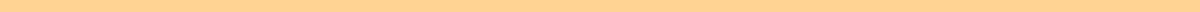 Research Paper For Middle SchoolTitle: The Effects of Pollution on Marine LifeAuthor: Alex JohnsonSchool: Green Valley Middle SchoolGrade: 7Teacher: Mrs. ThompsonDate: March 10, 2024IntroductionPollution has become a critical issue affecting the environment, particularly marine life. This research paper explores how pollution, specifically plastic waste and chemical runoff, impacts marine animals and ecosystems. Understanding these effects is essential for promoting environmental conservation efforts.What is Pollution?Pollution refers to the introduction of harmful substances or products into the environment. It comes in various forms, including air, water, and soil pollution. This paper focuses on water pollution, which directly affects oceans, rivers, and lakes, and consequently, the creatures living in these habitats.The Impact of Plastic Waste on Marine LifePlastic waste is a significant part of ocean pollution. Every year, millions of tons of plastic end up in the oceans, posing severe threats to marine species. Animals like turtles, fish, and seabirds can ingest or become entangled in plastic debris, leading to injuries, illnesses, and often death. Moreover, plastics break down into microplastics, tiny particles that further contaminate the water and enter the food chain, affecting not only marine life but also humans.Chemical Runoff and Its EffectsChemical runoff from agriculture, industries, and urban areas is another source of marine pollution. These chemicals include pesticides, fertilizers, and industrial waste, which can lead to the eutrophication of water bodies. Eutrophication causes excessive algae growth, depleting oxygen in the water and creating "dead zones" where most marine life cannot survive. This disruption severely affects biodiversity and the availability of resources for marine and human communities.Solutions and Preventive MeasuresAddressing marine pollution requires a combination of individual actions, policy changes, and global cooperation. Solutions include:Reducing plastic use and improving waste management to prevent plastic pollution.Implementing stricter regulations on industrial discharge and agricultural runoff to minimize chemical pollution.Promoting awareness and education on the importance of marine conservation.ConclusionThe pollution of our oceans and waterways has a devastating impact on marine life, affecting their health, habitats, and the overall biodiversity of these ecosystems. By understanding these effects and implementing solutions, we can work towards a healthier and more sustainable environment for marine life and future generations.References(Note: References are fictional for this sample)Ocean Conservancy. (2023). Impact of Plastic Waste on Marine Life.Greenpeace. (2023). Solutions to Ocean Pollution.World Wildlife Fund. (2023). Protecting Marine Life from Pollution.